The Churches of
St Bartholomew and St Chad
Thurstaston and Irby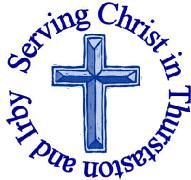 20th May – Pentecost Welcome to Church today.  We hope that you enjoy the service and gain a sense of God’s presence with us.Services next week Wednesday 23rd May 10.15 am	Holy Communion 					St Chads Sunday 27th May – Trinity Sunday8.00 am	Holy Communion	    			St Bartholomew’s9.30am	Family Holy Communion			St Chads11.15am 	Holy Communion				St Bartholomew’sNotices and AnnouncementJames - 5 weeks on Determined Discipleship. Thursday Evenings (24 May, 7, 14 June) 8.00-9.00pm St Chad’s Extension. Everyone Welcome. You don’t need any prior knowledge, but it may be helpful to read the letter of James in advance. When we meet we will share our thoughts about what we’ve read and discover together what it means to be a determined disciple of Jesus.Optional Reading: The Mirror and the Mountain by Luke Aylen ISBN 978 0 85721 912 1, http://lukeaylen.com/the-mirror-and-the-mountain/ This book was primarily written for children and families. However Revd Jane would highly recommend it as an introduction to grappling with the themes found in the letter of James. Only the Brave - Determined Discipleship ISBN 978 0 85721 895 7, https://www.eden.co.uk/shop/only-the-brave-determined-discipleship-4549351.htmlEMU – Wednesday 23rd May 8pm at St Chad’s – a talk on “Water Aid”. All welcome.  Big Church Day Out is back in the Diocese of Chester in June 2018!Tens of thousands of Christians gather to worship and celebrate in Cheshire. 1st and 2nd June at Capesthorne Hall, Cheshire. The Big Church Day Out is a chance to discover world-class music, mouthwatering food, relaxing cafes, family activities and dancing crowds.  To book discounted tickets go to:- http://www.chester.anglican.org/mission/the-big-church-day-out/big-church-day-out.php  Thank you to everyone who supported the Christian Aid Coffee Morning at Irby Methodist Church they raised £238. Wirral Foodbank are short of some specific items, they are Tinned Vegetables Tinned Potatoes, Tinned Fruit, Tinned Spaghetti, Cereal (small if possible), Sponge puddings. Washing up Liquid, Instant Mash, Packet Soup, Hot Chocolate and Washing Powder Tablets, they have plenty of Beans and Pasta. There are shopping lists at both Churches. CONGO: Please take time to read the pastoral letter from our Bishops – on church notice board. If you wish to make a donation you can do so directly as indicated on the letter, or put your donation in an envelope marked CONGO and place it in the offertory at any church service today.Real Lives – Wednesday 6th June 2018 7.30pm All Saints Church, Thornton Hough. You’re invited to hear local people being interviewed about their Christian faith. We’ll be hearing from the man with every reason not to have faith, the woman who was simply searching for meaning in life and the couple whose trust in God was crucial following the New Ferry blast. EMU Coffee Morning 16th June 10-12noon, to celebrate 12 years of Mothers Union, raising money for Mothers Union Charities. There will be a Mothers Union Stall, bring and buy, card stall, cake stall. There will also be Traidcraft, Jane Youngs Jewellery and a Scarf stall from Nepal Charity CEN UK (Children Education Nepal). They will also be collecting new or used bra’s and new knickers for “Smalls for All” please see posters in Church for more details of this charity. If you would like to make a donation to “Smalls for All” there is a collection box in the foyer at St Chads.  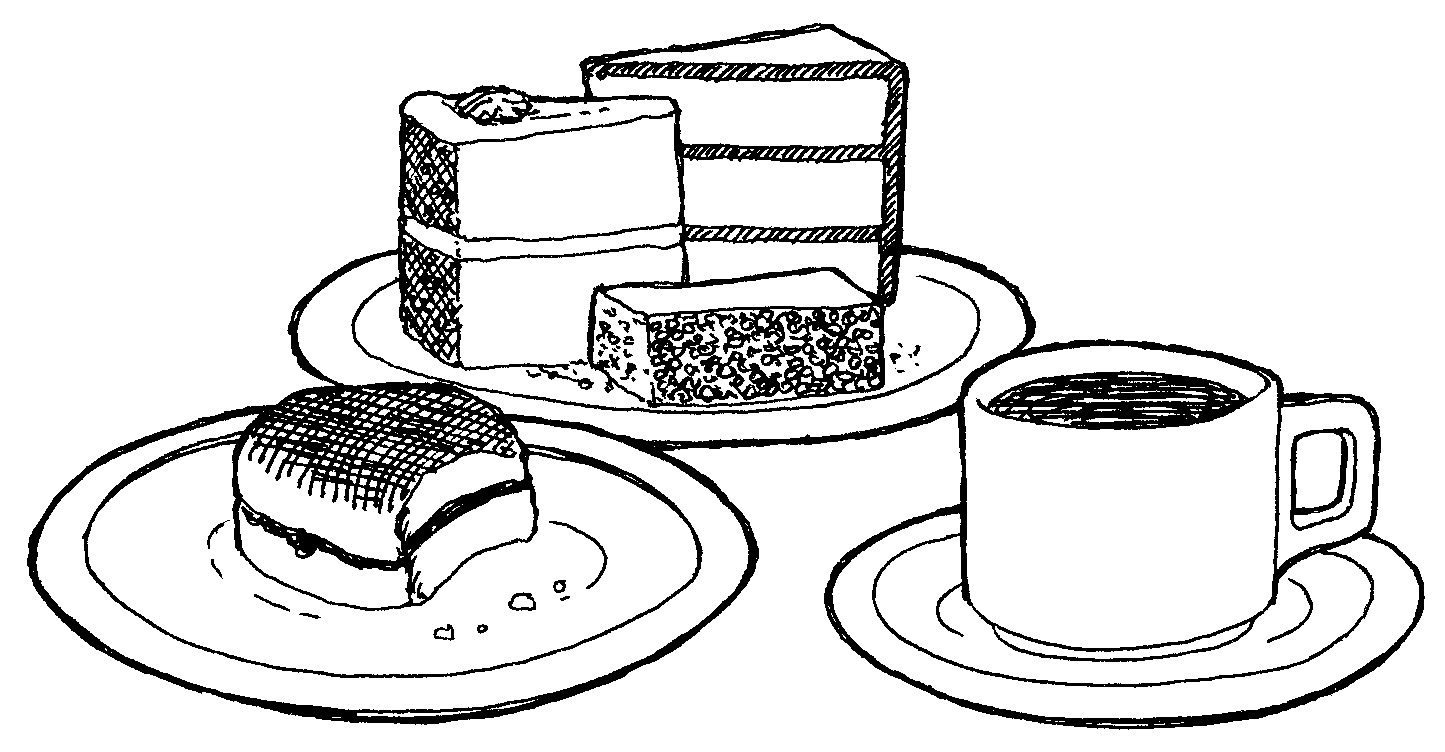 Would you like to receive this notice sheet every week direct to your email in-box? If so, please send an email request to the parish office (office@thurstaston.org.uk)GOSPEL READING: John 15:26-27, 16 4b-15All: Glory to you, O Lord 26 “When the Advocate comes, whom I will send to you from the Father, the Spirit of truth who comes from the Father, he will testify on my behalf. 27 You also are to testify because you have been with me from the beginning.The Work of the Spirit“I did not say these things to you from the beginning, because I was with you. 5 But now I am going to him who sent me; yet none of you asks me, ‘Where are you going?’ 6 But because I have said these things to you, sorrow has filled your hearts. 7 Nevertheless I tell you the truth: it is to your advantage that I go away, for if I do not go away, the Advocate will not come to you; but if I go, I will send him to you. 8 And when he comes, he will prove the world wrong about sin and righteousness and judgment: 9 about sin, because they do not believe in me; 10 about righteousness, because I am going to the Father and you will see me no longer; 11 about judgment, because the ruler of this world has been condemned.12 “I still have many things to say to you, but you cannot bear them now. 13 When the Spirit of truth comes, he will guide you into all the truth; for he will not speak on his own, but will speak whatever he hears, and he will declare to you the things that are to come. 14 He will glorify me, because he will take what is mine and declare it to you. 15 All that the Father has is mine. For this reason I said that he will take what is mine and declare it to you.All: Praise to you, O Christ Church Office: Mrs K Butler, St Chad’s Church, Roslin Road, Irby, CH61 3UHOpen Tuesday, Wednesday, Thursday, 9.30am-12.30pm (term time)Tel 648 8169.  Website: www.thurstaston.org.uk E-Mail: office@thurstaston.org.ukRevd Jane Turner 648 1816 (Day off Tuesday). E-Mail: rector@thurstaston.org.ukChildren are Welcome at our ServicesIn St Chad’s, we have activity bags available and there is also a box of toys and cushions in the foyer, in case you feel your child would be happier playing there.In St Bartholomew’s, there are some colouring sheets and toys at the back of church.Children from age 2½ can attend Junior Church (term time) at St Chad’sChildren are Welcome at our ServicesIn St Chad’s, we have activity bags available and there is also a box of toys and cushions in the foyer, in case you feel your child would be happier playing there.In St Bartholomew’s, there are some colouring sheets and toys at the back of church.Children from age 2½ can attend Junior Church (term time) at St Chad’sChildren are Welcome at our ServicesIn St Chad’s, we have activity bags available and there is also a box of toys and cushions in the foyer, in case you feel your child would be happier playing there.In St Bartholomew’s, there are some colouring sheets and toys at the back of church.Children from age 2½ can attend Junior Church (term time) at St Chad’sChildren are Welcome at our ServicesIn St Chad’s, we have activity bags available and there is also a box of toys and cushions in the foyer, in case you feel your child would be happier playing there.In St Bartholomew’s, there are some colouring sheets and toys at the back of church.Children from age 2½ can attend Junior Church (term time) at St Chad’sCollect Holy Spirit, sent by the Father,ignite in us your holy fire;strengthen your children with the gift of faith,revive your Church with the breath of love,and renew the face of the earth,through Jesus Christ our Lord.Amen.Collect Holy Spirit, sent by the Father,ignite in us your holy fire;strengthen your children with the gift of faith,revive your Church with the breath of love,and renew the face of the earth,through Jesus Christ our Lord.Amen.Collect Holy Spirit, sent by the Father,ignite in us your holy fire;strengthen your children with the gift of faith,revive your Church with the breath of love,and renew the face of the earth,through Jesus Christ our Lord.Amen.Post-Communion Prayer Faithful God,who fulfilled the promises of Easterby sending us your Holy Spiritand opening to every race and nationthe way of life eternal:open our lips by your Spirit,that every tongue may tell of your glory;through Jesus Christ our Lord.Amen FOR OUR PRAYERS THIS WEEK For the World: Please pray for the situation (see pastoral letter on church notice boards from our Bishops) in Ituri, Congo and our link diocese also for the conflict in GazaFor the Parish: .Please Pray for Oliver Harris & Lauren Woosey, Anthony Croke & Charlotte Anson, as their Banns are read today at St Bartholomew’s. For the sick: Please pray for Mark Dennison, Graham Barley, David Cunnington, Anna Drysdale and Muriel McKie. Please pray for those in hospital.For the Bereaved: Family and friends of Thelma Paton.From the Diocesan Prayer Cycle. Pray that Christians may be able to recognise the work of the Spirit in their lives.From the Anglican Prayer Cycle Bishop Robert O’Neill, Colorado (VI, The Episcopal Church, USA)FOR OUR PRAYERS THIS WEEK For the World: Please pray for the situation (see pastoral letter on church notice boards from our Bishops) in Ituri, Congo and our link diocese also for the conflict in GazaFor the Parish: .Please Pray for Oliver Harris & Lauren Woosey, Anthony Croke & Charlotte Anson, as their Banns are read today at St Bartholomew’s. For the sick: Please pray for Mark Dennison, Graham Barley, David Cunnington, Anna Drysdale and Muriel McKie. Please pray for those in hospital.For the Bereaved: Family and friends of Thelma Paton.From the Diocesan Prayer Cycle. Pray that Christians may be able to recognise the work of the Spirit in their lives.From the Anglican Prayer Cycle Bishop Robert O’Neill, Colorado (VI, The Episcopal Church, USA)FOR OUR PRAYERS THIS WEEK For the World: Please pray for the situation (see pastoral letter on church notice boards from our Bishops) in Ituri, Congo and our link diocese also for the conflict in GazaFor the Parish: .Please Pray for Oliver Harris & Lauren Woosey, Anthony Croke & Charlotte Anson, as their Banns are read today at St Bartholomew’s. For the sick: Please pray for Mark Dennison, Graham Barley, David Cunnington, Anna Drysdale and Muriel McKie. Please pray for those in hospital.For the Bereaved: Family and friends of Thelma Paton.From the Diocesan Prayer Cycle. Pray that Christians may be able to recognise the work of the Spirit in their lives.From the Anglican Prayer Cycle Bishop Robert O’Neill, Colorado (VI, The Episcopal Church, USA)FOR OUR PRAYERS THIS WEEK For the World: Please pray for the situation (see pastoral letter on church notice boards from our Bishops) in Ituri, Congo and our link diocese also for the conflict in GazaFor the Parish: .Please Pray for Oliver Harris & Lauren Woosey, Anthony Croke & Charlotte Anson, as their Banns are read today at St Bartholomew’s. For the sick: Please pray for Mark Dennison, Graham Barley, David Cunnington, Anna Drysdale and Muriel McKie. Please pray for those in hospital.For the Bereaved: Family and friends of Thelma Paton.From the Diocesan Prayer Cycle. Pray that Christians may be able to recognise the work of the Spirit in their lives.From the Anglican Prayer Cycle Bishop Robert O’Neill, Colorado (VI, The Episcopal Church, USA)FOR OUR PRAYERS THIS WEEK For the World: Please pray for the situation (see pastoral letter on church notice boards from our Bishops) in Ituri, Congo and our link diocese also for the conflict in GazaFor the Parish: .Please Pray for Oliver Harris & Lauren Woosey, Anthony Croke & Charlotte Anson, as their Banns are read today at St Bartholomew’s. For the sick: Please pray for Mark Dennison, Graham Barley, David Cunnington, Anna Drysdale and Muriel McKie. Please pray for those in hospital.For the Bereaved: Family and friends of Thelma Paton.From the Diocesan Prayer Cycle. Pray that Christians may be able to recognise the work of the Spirit in their lives.From the Anglican Prayer Cycle Bishop Robert O’Neill, Colorado (VI, The Episcopal Church, USA)Services TODAY  Pentecost Services TODAY  Pentecost Services TODAY  Pentecost Services TODAY  Pentecost Services TODAY  Pentecost 8:00 amHoly Communion    St. Bartholomew’sSt. Bartholomew’sSt. Bartholomew’s9.30 am11.15 amMorning WorshipHoly CommunionSt  ChadsSt Bartholomew’sSt  ChadsSt Bartholomew’sSt  ChadsSt Bartholomew’sReadings for TodayEzekiel 37:1-14Acts 2 :1-21 John 15:26-27;16:4b-15Readings for 27th MayIs 6:1-8Rom 8 :12-17 John 3:1-17